	OFFICE OF FINANCIAL AID 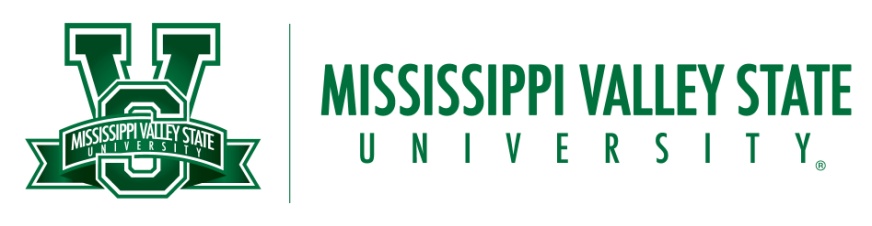 	14000 Hwy 82W, MVSU 5478	Itta Bena, MS  38941-1400	662.254.3335  FAX 662.254.79002018 SUMMER SCHOOL APPLICATION _______________________________________	 ____________      	___________________    	           	____________Name (Last, First)					Banner ID 	   		               		Date of Birth_______________________________________	___________________________________________	               ____________Mailing Address (Include Street or Apt. No.)	City, State					                  Zip code(       )__________________	_______________________________________________________________	 Phone:  Home/Cell        		E-mail address Please check one per line:Will you be living                    _____On campus             _____Off campus             _____With Parents	Are you                                    _____ Undergraduate Student            _____ Graduate Student            _____ OM StudentAre you a MS resident             _____Yes    _____ NoENROLLMENTDid you attend any other university/college besides MVSU in the Fall 2017 or Spring 2018?   	______Yes    ______ NoIf yes, Name of institution(s)___________________________________________________________________________Will you be attending MVSU in the Fall 2018 semester? 				_______Yes    ______NoHOW MANY CREDIT HOURS WILL YOU TAKE FOR EACH SESSION YOU ENROLL?______   Session I   –   6 hours required to be eligible for student loan certification______   Session II –    6 hours required to be eligible for student loan certification NOTE:  TRANSIENT STUDENTS ARE NOT ELIGIBLE TO RECEIVE SUMMER AID AT MVSUAID REQUEST:Please check if you want the following:    Federal Stafford Loan (only remaining eligibility, if any, will be awarded)		______Yes    ______ No      Federal Parent PLUS Loan 							______Yes    ______ NoParents seeking a PLUS Loan for the student must complete the PLUS credit check and application at:  studentloans.gov _______________________________________________				________________________*Student Signature									      Date			GENERAL INFORMATION	ELIGIBILITY REQUIREMENTSMust be degree-seeking at Mississippi Valley State University (MVSU) to be considered for summer financial aid.Must enroll in 6 hours/term to receive Year Round PELL Grant eligibility.Must enroll at least half-time (6 hours per session) to receive student loans.Loan awards will be based on your remaining eligibility and disbursed in two (2) disbursements during any given loan period.Must meet Satisfactory Academic Progress (Review SAP Policy at www.mvsu.edu)Transfer students are not eligible for summer aid at MVSU unless they are admitted and enrolled for the upcoming academic year. Graduate students must be completely admitted in a graduate program and enrolled in graduate courses to receive financial assistance.STUDENT LOAN REQUIREMENTSComplete Entrance Loan Counseling and electronically sign a Master Promissory Note at www.studentloans.gov if you are a first time borrower or transfer student at MVSU.  Please check with the financial aid office for assistance if needed.Parents seeking a PLUS Loan for the student must complete the PLUS credit check and application at:  studentloans.gov.  OVER 21 ADMIT  & TRANSIENT STUDENTSOVER 21 ADMIT students are not eligible for federal aid until you have successfully completed 12 credit hours with a 2.0 grade point average or better. See a financial aid counselor regarding alternative loan assistance.TRANSIENT students are not eligible to receive summer aid at MVSU if you are not transferring to the university for the upcoming academic year.  CHANGES IN ENROLLMENT STATUS OR WITHDRAWING FROM THE UNIVERSITY  If you are considering withdrawing from the university you must complete and submit a withdrawal form to the Office of Student Records. You must inform the financial aid office of any change(s) in your enrollment status which may affect your financial aid award. Financial Aid will be adjusted based on receipt of enrollment changes.  